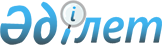 Об утверждении регламента государственной услуги "Выдача разрешения на размещение объектов наружной (визуальной) рекламы в полосе отвода автомобильных дорог общего пользования областного и районного значения, а также в населенных пунктах"
					
			Утративший силу
			
			
		
					Постановление акимата Павлодарской области от 06 мая 2014 года № 154/5. Зарегистрировано Департаментом юстиции Павлодарской области 06 июня 2014 года № 3846. Утратило силу постановлением акимата Павлодарской области от 03 июля 2015 года N 192/6 (вводится в действие по истечении десяти календарных дней после дня его первого официального опубликования)      Сноска. Утратило силу постановлением акимата Павлодарской области от 03.07.2015 N 192/6 (вводится в действие по истечении десяти календарных дней после дня его первого официального опубликования).

      Примечание РЦПИ.

      В тексте документа сохранена пунктуация и орфография оригинала.

      В соответствии с пунктом 3 статьи 16 Закона Республики Казахстан от 15 апреля 2013 года "О государственных услугах" акимат Павлодарской области ПОСТАНОВЛЯЕТ:

      1.  Утвердить прилагаемый регламент государственной услуги "Выдача разрешения на размещение объектов наружной (визуальной) рекламы в полосе отвода автомобильных дорог общего пользования областного и районного значения, а также в населенных пунктах".

      2.  Признать утратившим силу постановление акимата Павлодарской области от 14 декабря 2012 года № 354/12 "Об утверждении регламента оказания государственной услуги "Выдача разрешения на размещение наружной (визуальной) рекламы в полосе отвода автомобильных дорог общего пользования областного и районного значения, а также в населенных пунктах" (зарегистрировано в Реестре государственной регистрации нормативных правовых актов за № 3332, опубликовано в газете "Звезда Прииртышья" от 22 января 2013 года № 8, газете "Сарыарқа самалы" от 24 января 2013 года № 9).

      3.  Государственному учреждению "Управление строительства, пассажирского транспорта и автомобильных дорог Павлодарской области" обеспечить официальное опубликование настоящего постановления в установленном законодательством порядке.

      4.  Контроль за выполнением настоящего постановления возложить на первого заместителя акима области Турганова Д.Н.

      5.  Настоящее постановление вводится в действие по истечении десяти календарных дней после дня его первого официального опубликования.

 Регламент государственной услуги "Выдача разрешения на размещение
объектов наружной (визуальной) рекламы в полосе отвода автомобильных
дорог общего пользования областного и районного
значения, а также в населенных пунктах"
1. Общие положения      1. Государственная услуга "Выдача разрешения на размещение объектов наружной (визуальной) рекламы в полосе отвода автомобильных дорог общего пользования областного и районного значения, а также в населенных пунктах" (далее – государственная услуга) оказывается государственным учреждением "Управление строительства, пассажирского транспорта и автомобильных дорог Павлодарской области" (далее – услугодатель).

      Прием заявлений и выдача результатов оказания государственной услуги осуществляется через:

      канцелярию услугодателя;

      филиал Республиканского государственного предприятия "Центр обслуживания населения" по Павлодарской области с городскими и районными отделами (далее Ғ ЦОН);

      веб-портал "электронного правительства": www.egov.kz или веб-портал "Е-лицензирование" www.elicense.kz (далее – портал).

      2. Форма оказываемой государственной услуги: электронная (частично автоматизированная) и (или) бумажная.

      3. Результатом оказания государственной услуги является выдача разрешения на размещение объекта наружной (визуальной) рекламы в населенных пунктах (далее – разрешение) или паспорта на размещение объекта наружной (визуальной) рекламы в полосе отвода автомобильных дорог общего пользования областного и районного значения (далее – паспорт) на бумажном носителе или в форме электронного документа.

 2. Описание порядка действий структурных
подразделений (работников) услугодателя
в процессе оказания государственной услуги      4. Основанием для начала процедуры (действия) по оказанию государственной услуги является заявление услугополучателя и перечень документов, предусмотренных пунктом 9 стандарта государственной услуги "Выдача разрешения на размещение объектов наружной (визуальной) рекламы в полосе отвода автомобильных дорог общего пользования областного и районного значения, а также в населенных пунктах", утвержденного постановлением Правительства Республики Казахстан от 7 февраля 2014 года № 64 (далее - стандарт) или электронный запрос услугополучателя.

      5. Содержание каждой процедуры (действия), входящей в состав процесса оказания государственной услуги, длительность его выполнения:

      1) сотрудник услугодателя с момента приема заявления проводит регистрацию заявления услугополучателя и передает документы на рассмотрение руководителю услугодателя (в течении 15 минут);

      2) руководитель услугодателя рассматривает заявление с предоставленными документами и передает руководителю соответствующего отдела услугодателя (в течении 30 минут);

      3) руководитель соответствующего отдела услугодателя рассматривает заявление и предоставленные документы на соответствие требованиям, установленным нормативными правовыми актами, определяет ответственного специалиста и передает специалисту соответствующего отдела услугодателя (в течении 1 часа);

      4) специалист соответствующего отдела услугодателя подготавливает необходимые документы для выдачи разрешения или паспорта и передает руководителю услугодателя (в течении 3 рабочих дней);

      5) руководитель услугодателя подписывает разрешение или паспорт и передает сотруднику услугодателя;

      6) сотрудник услугодателя регистрирует в журнале исходящей корреспонденции и выдает услугополучателю разрешение или паспорт в бумажном виде либо в виде электронного документа, удостоверенного электронной цифровой подписью (далее - ЭЦП) услугодателя (в течении 15 минут).

      6.  Результат процедуры (действия) по оказанию государственной услуги, который служит основанием для начала выполнения следующей процедуры (действия):

      1) регистрация заявления услугополучателя и передача их руководителю услугодателя;

      2) резолюция руководителя услугодателя;

      3) резолюция руководителя соответствующего отдела услугодателя;

      4) оформление разрешения или паспорта и передача их для подписания руководителю услугодателя;

      5) выдача услугополучателю разрешения или паспорта.

 3. Описание порядка взаимодействия структурных
подразделений (работников) услугодателя
в процессе оказания государственной услуги      7.  Перечень структурных подразделений (работников) услугодателя, которые участвуют в процессе оказания государственной услуги:

      1) сотрудник услугодателя;

      2) руководитель услугодателя;

      3) руководитель соответстующего отдела услугодателя;

      4) специалист соответствующего отдела услугодателя.

      8.  Описание последовательности процедур (действий) между структурными подразделениями (работниками) услугодателя с указанием длительности каждой процедуры (действия) приведено в приложении 1 (таблица) и приложении 2 (блок-схема).

 4. Описание порядка взаимодействия с центром обслуживания
населения, а также порядка использования информационных
систем в процессе оказания государственной услуги      9.  Описание порядка обращения в ЦОН, длительность обработки запроса услугополучателя:

      услугополучатель подает заявление согласно приложениям 1 и 2 Стандарта с приложением документов, указанных в пункте 9 Стандарта;

      при сдаче документов в ЦОН, работник ЦОНа выдает услугополучателю расписку о приеме соответствующих документов с указанием:

      1) номера и даты приема запроса;

      2) вида запрашиваемой государственной услуги;

      3) количества и названия приложенных документов;

      4) даты (времени) и места выдачи документов;

      5) фамилии, имени, отчества должностного лица услугодателя либо работника ЦОН, принявшего заявление на оформление документов;

      6) фамилии, имени, отчества (для физических лиц) или наименование (для юридических лиц), контактных данных услугополучателя.

      При приеме документов сотрудник услугодателя или ЦОН сверяет подлинность оригиналов с копиями или воспроизведенными электронными копиями документов, после чего возвращает оригиналы услугополучателю.

      Сведения о документе, удостоверяющим личность, о государственной регистрации (перерегистрации) юридического лица, о государственной регистрации индивидуального предпринимателя, содержащиеся в государственных информационных системах сотрудник ЦОНа получает из соответствующих государственных информационных систем посредством информационной системы мониторинга оказания государственных услуг в форме электронных документов, удостоверенных ЭЦП уполномоченных лиц государственных органов.

      Сроки оказания государственной услуги с момента регистрации заявления осуществляется согласно пункту 4 Стандарта.

      Диаграмма функционального взаимодействия информационных систем через ЦОН, приведена в приложении 3 к настоящему регламенту.

      10.  Описание процесса получения результата оказания государственной услуги через ЦОН, его длительность:

      работник ЦОН в течении 15 минут производит регистрацию заявления и иных документов услугополучателя, необходимые для оказания государственной услуги и направляет услугодателю в форме электронных копий документов посредством информационной системы, удостоверенных ЭЦП работника ЦОН;

      сотрудник услугодателя в течении 15 минут с момента приема заявления проводит регистрацию заявления услугополучателя и передает документы на рассмотрение руководителю услугодателя;

      руководитель услугодателя в течении 30 минут рассматривает заявление с предоставленными документами и передает руководителю соответствующего отдела услугодателя;

      руководитель соответствующего отдела услугодателя в течении 1 часа рассматривает заявление и предоставленные документы на соответствие требованиям, установленным нормативными правовыми актами, определяет ответственного специалиста и передает специалисту соответствующего отдела услугодателя;

      специалист соответствующего отдела услугодателя в течении 3 рабочих дней подготавливает необходимые документы для выдачи разрешения или паспорта и передает руководителю услугодателя;

      руководитель услугодателя подписывает разрешение или паспорт и передает сотруднику услугодателя;

      сотрудник услугодателя в течении 15 минут регистрирует в журнале исходящей корреспонденции и направляет результат оказания государственной услуги в ЦОН;

      работник ЦОН в течении 15 минут выдает услугополучателю разрешение или паспорт в бумажном виде либо в виде электронного документа, удостоверенного ЭЦП услугодателя.

      11.  Описание порядка обращения и последовательности процедур (действий) услугодателя и услугополучателя при оказании государственных услуг через портал:

      при подаче электронного запроса посредством портала в "личном кабинете" услугополучателя отображается статус о принятии запроса для оказания государственной услуги с указанием даты получения результата государственной услуги.

      Выдача результата оказания государственной услуги направляется услугодателем услугополучателю в "личный кабинет" в форме электронного документа, удостоверенного ЭЦП уполномоченного лица услугодателя.

      Срок оказания государственной услуги при обращении на портал – в течение 5 рабочих дней.

      Диаграмма функционального взаимодействия информационных систем через портал, приведена в приложении 4 к настоящему регламенту.

      12.  Подробное описание последовательности процедур (действий), взаимодействий структурных подразделений (работников) услугодателя в процессе оказания государственной услуги, а также описание порядка взаимодействия с центром обслуживания населения и порядка использования информационных систем в процессе оказания государственной услуги отражается в справочнике бизнес-процессов оказания государственной услуги согласно приложению 5 к настоящему регламенту.

      Сноска. Регламент дополнен пунктом 12 в соответствии с постановлением акимата Павлодарской области от 02.12.2014 N 356/12 (вводится в действие по истечении десяти календарных дней после дня его первого официального опубликования).

 Описание последовательности процедур (действий) между
структурными подразделениями (работниками) услугодателя Блок-схема описания порядка взаимодействия структурных
подразделений (работников) услугодателя, в процессе
оказания государственной услуги 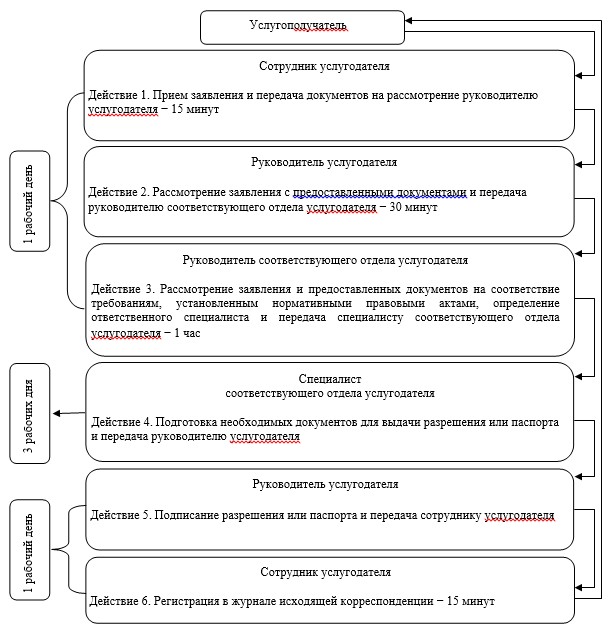  Диаграмма функционального взаимодействия
информационных систем через ЦОН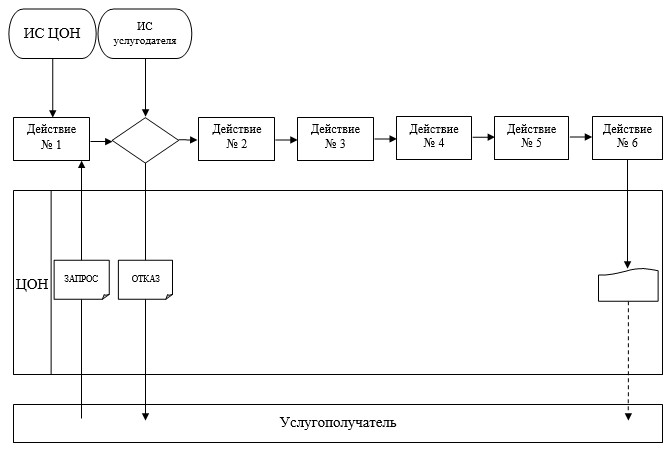  Диаграмма функционального взаимодействия
информационных систем через портал 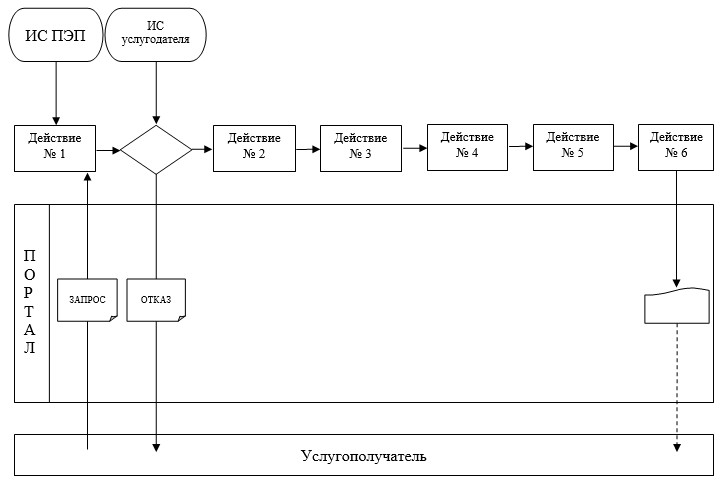  Условные обозначения: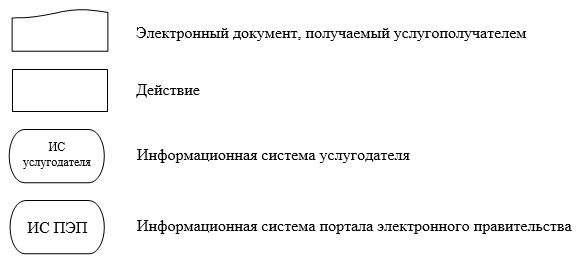  Справочник
бизнес-процессов оказания государственной услуги "Выдача разрешения на размещение
объектов наружной (визуальной) рекламы в полосе отвода автомобильных дорог общего
пользования областного и районного значения, а также в населенных пунктах"      Сноска. Регламент дополнен приложением 5 в соответствии с постановлением акимата Павлодарской области от 02.12.2014 N 356/12 (вводится в действие по истечении десяти календарных дней после дня его первого официального опубликования).

      

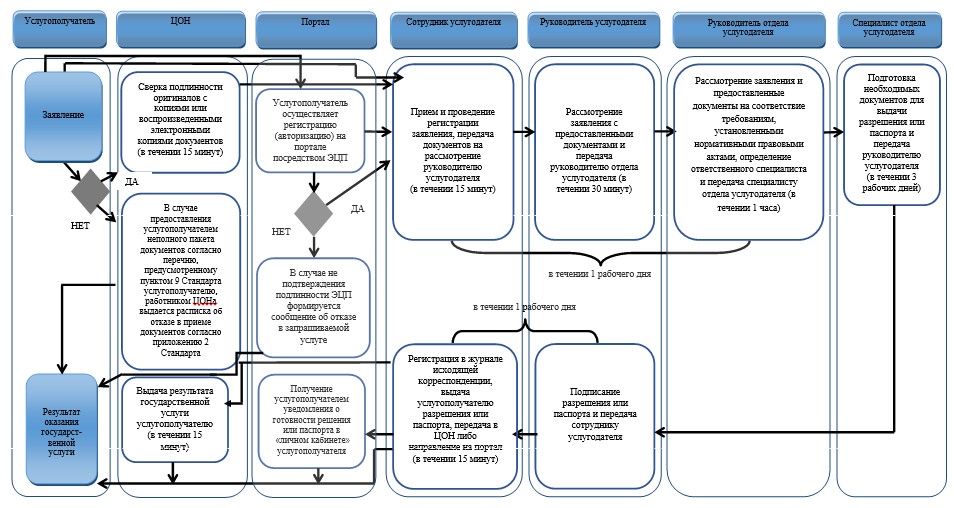  Условные обозначения: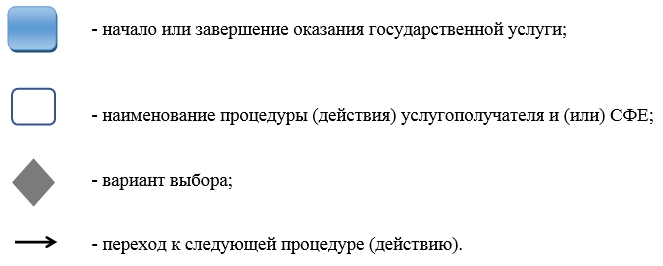 
					© 2012. РГП на ПХВ «Институт законодательства и правовой информации Республики Казахстан» Министерства юстиции Республики Казахстан
				
      Аким области

К. Бозумбаев
Утвержден
постановлением акимата
Павлодарской области
от "6" мая 2014 года № 154/5Приложение 1
к регламенту государственной
услуги "Выдача разрешения на
размещение объектов наружной
(визуальной) рекламы в полосе
отвода автомобильных
дорог общего пользования
областного и районного
значения, а также
в населенных пунктах",
утвержденного постановлением
акимата Павлодарской областиДействия процесса

 

Действия процесса

 

Действия процесса

 

Действия процесса

 

Действия процесса

 

Действия процесса

 

Действия процесса

 

1

 

№ действия (хода, потока работ)

 

1

 

2

 

3

 

4

 

5

 

6

 

2

 

Наименование единиц

 

сотрудник услугодателя

 

руководитель услугодателя

 

руководитель соответствующего отдела услугодателя

 

специалист соответствующего отдела услугодателя

 

руководитель услугодателя

 

сотрудник услугодателя

 

3

 

Наименование действия и его описание

 

Прием заявления и передача документов на рассмотрение руководителю услугодателя

 

Рассмотрение заявления с предоставленными документами и передача руководителю соответствующего отдела услугодателя

 

Рассмотрение заявления и предоставленных документов на соответствие требованиям, установленным нормативными правовыми актами, определение ответственного специалиста и передача специалисту соответствующего отдела услугодателя

 

Подготовка необходимых документов для выдачи разрешения или паспорта и передача руководителю услугодателя

 

Подписание разрешения или паспорта и передача сотруднику услугодателя

 

Регистрация в журнале исходящей корреспонденции

 

4

 

Форма завершения (данные, документ, организационно-распорядительное решение)

 

Регистрация заявления

 

Резолюция

 

Резолюция

 

Формирование результата оказания государственной услуги

 

Разрешение или паспорт

 

Выдача результата оказания государственной услуги

 

5

 

Сроки исполнения

 

15 минут

 

30 минут

 

1 час

 

15 минут

 

5

 

Сроки исполнения

 

1 рабочий день

 

1 рабочий день

 

1 рабочий день

 

3 рабочих дня

 

1 рабочий день

 

1 рабочий день

 

6

 

Номер следующего действия

 

2

 

3

 

4

 

5

 

6

 

Приложение 2
к регламенту государственной
услуги "Выдача разрешения на
размещение объектов наружной
(визуальной) рекламы в полосе
отвода автомобильных
дорог общего пользования
областного и районного
значения, а также
в населенных пунктах",
утвержденного постановлением
акимата Павлодарской областиПриложение 3
к регламенту государственной
услуги "Выдача разрешения на
размещение объектов наружной
(визуальной) рекламы в полосе
отвода автомобильных
дорог общего пользования
областного и районного
значения, а также
в населенных пунктах",
утвержденного постановлением
акимата Павлодарской областиПриложение 4
к регламенту государственной
услуги "Выдача разрешения на
размещение объектов наружной
(визуальной) рекламы в полосе
отвода автомобильных
дорог общего пользования
областного и районного
значения, а также
в населенных пунктах",
утвержденного постановлением
акимата Павлодарской областиПриложение 5
к регламенту государственной
услуги "Выдача разрешения на
размещение объектов наружной
(визуальной) рекламы в полосе
отвода автомобильных
дорог общего пользования
областного и районного
значения, а также
в населенных пунктах",
утвержденного постановлением
акимата Павлодарской области